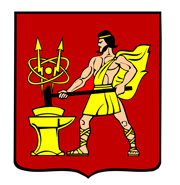 АДМИНИСТРАЦИЯ ГОРОДСКОГО ОКРУГА ЭЛЕКТРОСТАЛЬМОСКОВСКОЙ ОБЛАСТИПОСТАНОВЛЕНИЕ29.11.2021 № 899/11О внесении изменений в постановление Администрации городского округа Электросталь Московской области от 14.05.2019 № 318/5 «Об установлении родительской платы, взимаемой с родителей (законных представителей) за присмотр и уход за детьми, осваивающими образовательные программы дошкольного образования в организациях городского округа Электросталь Московской области, осуществляющих образовательную деятельность»В соответствии с федеральными законами от 06.10.2003 № 131-ФЗ «Об общих принципах организации местного самоуправления в Российской Федерации, от 29.12.2012 № 273-ФЗ «Об образовании в Российской Федерации», Законом Московской области от 27.07.2013 № 94/2013-ОЗ «Об образовании», постановлением Правительства Московской  области от 06.07.2016 № 526/22 «О максимальном размере платы, взимаемой с родителей (законных представителей) за присмотр и уход за детьми, осваивающими общеобразовательные программы дошкольного образования в государственных образовательных организациях Московской области и муниципальных образовательных  организациях в Московской области», в целях обеспечения доступности дошкольного образования на территории городского округа Электросталь Московской области, создания условий для повышения качества образовательных услуг в муниципальных образовательных учреждениях, реализующих основную общеобразовательную программу дошкольного образования, Администрация городского округа Электросталь Московской области ПОСТАНОВЛЯЕТ:        1.Внести в постановление Администрации городского округа Электросталь Московской области от 14.05.2019 № 318/5 «Об установлении родительской платы, взимаемой с родителей (законных представителей) за присмотр и уход за детьми, осваивающими образовательные программы дошкольного образования в организациях городского округа Электросталь Московской области, осуществляющих образовательную деятельность» (с изменениями, внесенными постановлениями от 15.08.2019 № 584/8, от 21.04.2020 № 268/4), (далее- постановление) следующие изменения:        1.1. подпункт 1.3 постановления изложить в следующей редакции: «1.3. Для воспитанников до 3-х лет, посещающих группы, функционирующие в режиме полного дня (от 10,5 до 12 часов в день) - 160,00 (сто шестьдесят) рублей в день;   Для воспитанников старше 3-х лет, посещающих группы, функционирующие в режиме полного дня (от 10,5 до 12 часов в день) - 177,00 (сто семьдесят семь) рублей в день.»1.2. подпункт 1.5. постановления изложить в следующей редакции:  «1.5. Родительская плата включает:- стоимость организации необходимого суточного рациона питания ребенка;- расходы на хозяйственно-бытовое, санитарно-гигиеническое обслуживание воспитанников и соблюдение ими режима дня (моющие средства, средства личной гигиены, дезинфицирующие средства, спецодежда, уборочный материал и инвентарь, мебель, бытовая техника, посуда).Родительская плата не взимается в случае отсутствия ребенка в муниципальной дошкольной образовательной организации по следующим причинам:- в связи с болезнью, санаторным лечением, пребыванием в реабилитационном центре, карантином или закрытием учреждения (в том числе для проведения аварийных или ремонтных работ);- на основании предварительно поданного заявления родителя (законного представителя) в связи с отпуском родителя (законного представителя);- отсутствием ребенка в течение оздоровительного периода на период с 01.06 по 31.08 число.Если ребенок не посещал муниципальную дошкольную образовательную организацию при отсутствии обстоятельств, указанных выше, родительская плата не пересчитывается и взимается в полном объеме.»2. Опубликовать настоящее постановление в газете «Официальный вестник» и разместить на официальном сайте городского округа Электросталь Московской области www.electrostal.ru.3. Настоящее постановление вступает в силу после его официального опубликования.4. Контроль за исполнением настоящего постановления возложить на заместителя Главы Администрации городского округа Электросталь Московской области Кокунову М.Ю.Глава городского округа                                                                                         И.Ю. Волкова